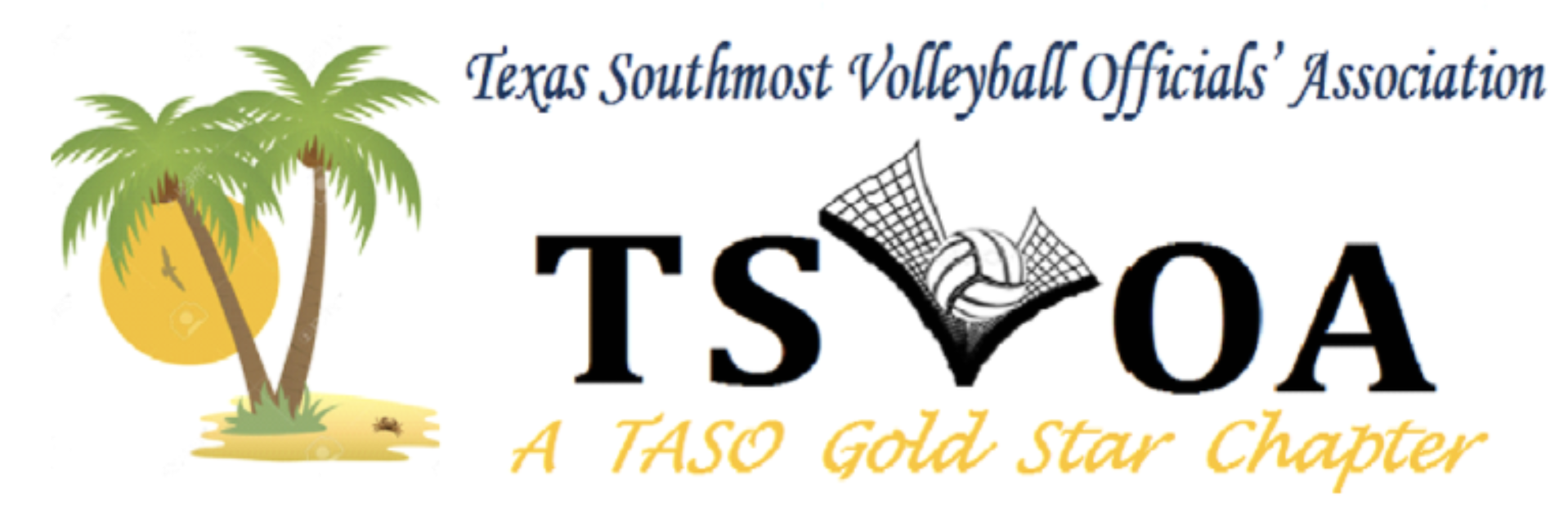 2023TSVOA BoardPresident   Rolando FloresVice-President   Bonnie A SalazarSecretary   Debbie EsparzaTreasurer   Beatris CarranzaAssignor   Tommy BermudezParliamentarian   Benny VillarrealSGT at ARMS   Julio RodriguezTSVOA 1st CHAPTER MEETINGJAMES PACE HIGH SCHOOLMAY 17, 2023 (6:30 PM)AGENDAPresidentApproved MinutesVice-President ReportAssignor ReportTreasurer ReportSecretary ReportSargent of ArmsParliamentarianOld BusinessNew BusinessAdjourn